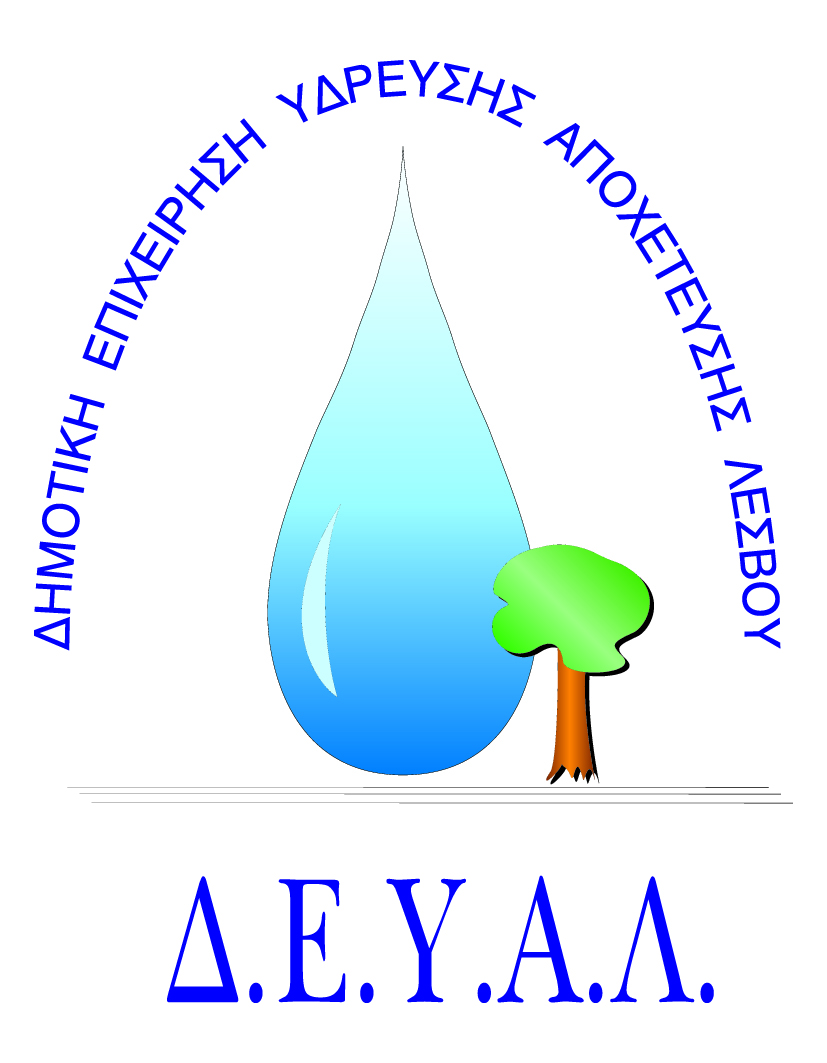 ΔΙΑΔΗΜΟΤΙΚΗ ΕΠΙΧΕΙΡΗΣΗ                                                            Ημερομηνία: 11/02/2022ΥΔΡΕΥΣΗΣ ΑΠΟΧΕΤΕΥΣΗΣ                                             ΛΕΣΒΟΥ                                                                                                          Προς                                                                                                          Δ.Ε.Υ.Α. ΛέσβουΕΝΤΥΠΟ 1 - ΟΙΚΟΝΟΜΙΚΗ ΠΡΟΣΦΟΡΑ	Προς Υπογραφή Προσφέροντος ή Εκπροσώπου του……………………………………………………… Όνομα υπογράφοντος……………………………………………….Αρ. Δελτίου Ταυτότητας/ΔιαβατηρίουΥπογράφοντος………………………………………………..Ιδιότητα υπογράφοντος…………………………………………… ΘΕΜΑ:   Προμήθεια  ηλεκτρικού πίνακα για την υδρευτική γεώτρηση Τ.Κ. Συκαμιάς.Αρ. πρωτ.:   1366 /11-02-2022Α/ΑΠΟΣΟΤΗΤΑΠΕΡΙΓΡΑΦΗΤΙΜΗ ΜΟΝ. ΚΟΣΤΟΣ11Ηλεκτρικός πίνακας πολυεστερικός, διαστάσεων: 50x40cmΓια κινητήρα: 10 ΗΡΓενικός διακόπτης ισχύος αυτόματος 3x40 AΘερμομαγνητικό 16Α – 20Α Διακόπτης στην πρόσοψη 1-0-2Ηλεκτρονικό στάθμηςΡελέ 1 τμχΕπιτηρητής φάσεων ασυμμετρίας Χρονικό καθυστέρησης 0-15 minΧρονοδιακόπτης 24 ωρων με εφεδρείαΑμπερόμετρα 3 τμχ – ΒολτόμετροΜεταγωγικός διακόπτης Ενδεικτικές λυχνίες τάσης 3 τμχΕνδεικτική λυχνία λειτουργίαςΕνδεικτική λυχνία πτώσης θερμικούΩρομετρητήςΟ πίνακας θα διαθέτει οπές ανάλογης διατομής & Στυπιοθλήπτες στο κάτω μέρος.ΚΑΘΑΡΗ ΑΞΙΑΚΑΘΑΡΗ ΑΞΙΑΚΑΘΑΡΗ ΑΞΙΑΚΑΘΑΡΗ ΑΞΙΑΦΠΑ 17%ΦΠΑ 17%ΦΠΑ 17%ΦΠΑ 17%ΣΥΝΟΛΟΣΥΝΟΛΟΣΥΝΟΛΟΣΥΝΟΛΟ